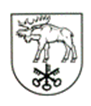 LAZDIJŲ R. ŠEŠTOKŲ MOKYKLOSDIREKTORIUSĮSAKYMASDĖL LAZDIJŲ R. ŠEŠTOKŲ MOKYKLOS 2019-2020 IR 2020-2021 M. M. PRIEŠMOKYKLINIO, PRADINIO IR PAGRINDINIO UGDYMO PROGRAMŲ UGDYMO PLANO PAKEITIMO2020 m. gegužės 20 d. Nr. V7-101ŠeštokaiVadovaudamasi Lietuvos Respublikos Švietimo, mokslo ir sporto ministro 2020 m. gegužės 8 d. įsakymu Nr. V-689 „Dėl švietimo, mokslo ir sporto ministro 2019 m. balandžio 15 d. įsakymo Nr. V-413 „Dėl 2019–2020 ir 2020–2021 mokslo metų pradinio ugdymo programos bendrojo ugdymo plano patvirtinimo“ pakeitimo“, Lietuvos Respublikos Švietimo, mokslo ir sporto ministro 2020 m. gegužės 8 d. įsakymu Nr. V-681 „Dėl švietimo, mokslo ir sporto ministro 2019 m. balandžio 15 d. įsakymo Nr. V-417 „Dėl 2019–2020 ir 2020–2021 mokslo metų pagrindinio ir vidurinio ugdymo programų bendrųjų ugdymo planų patvirtinimo“ pakeitimo“ ir Lazdijų r. Šeštokų mokyklos direktoriaus pareigybės aprašymo, patvirtinto Lazdijų rajono savivaldybės mero 2018 m. balandžio 20 d. potvarkiu Nr. 7V-36 „Dėl Lazdijų rajono savivaldybės biudžetinių įstaigų direktorių pareigybių aprašymų patvirtinimo“, 8.8 papunkčiu:1. P a k e i č i u Lazdijų r. Šeštokų mokyklos 2019-2020 ir 2020-2021 m. m. priešmokyklinio, pradinio ir pagrindinio ugdymo programų ugdymo plano, patvirtinto Lazdijų r. Šeštokų mokyklos direktoriaus 2019 m. rugpjūčio 30 d. įsakymu Nr. V7-172 „Dėl ugdymo planų patvirtinimo“ 5.1, 5.3.2, 5.3.2.1, 5.3.2.2, ir 5.4 punktus ir išdėstau juos nauja redakcija:5.1. Mokslo metai prasideda rugsėjo 1 dieną, ugdymo proceso pradžia perkeliama į rugsėjo 2 d. Ugdymo procesas baigiamas atitinkamai:5.3.2. II pusmetis nuo 2020-01-27:5.3.2.1. Priešm. gr., 1-4 kl. mokiniams iki 2020-06-04.5.3.2.2. 5-10 kl. mokiniams iki 2020-06-18.5.4. Mokinių atostogos skiriamos:Priešm. gr. ugdytiniams skiriamos papildomos atostogos:2. P r i p a ž į s t u netekusiais galios Lazdijų r. Šeštokų mokyklos direktoriaus 2020 m. kovo 13 d. įsakymą Nr. V7-82 „Dėl Lazdijų r. Šeštokų mokyklos 2019-2020 ir 2020-2021 m. m. priešmokyklinio, pradinio ir pagrindinio ugdymo programų ugdymo plano pakeitimo“ ir Lazdijų r. Šeštokų mokyklos direktoriaus 2020 m. kovo 16 d. įsakymo Nr. V7-84 „Dėl Lazdijų r. Šeštokų mokyklos 2019-2020 ir 2020-2021 m. m. priešmokyklinio, pradinio ir pagrindinio ugdymo programų ugdymo plano pakeitimo” 1 punktą.3. Į p a r e i g o j u mokytojus ir klasių auklėtojus koreguoti ilgalaikius ugdymo planus, programas ir veiklos planus.4. N u r o d a u, kad šis įsakymas gali būti skundžiamas Lietuvos Respublikos administracinių bylų teisenos įstatymo nustatyta tvarka ir terminais.Direktorė							Alma BurbaitėKlasėUgdymo proceso pabaigaUgdymo proceso trukmė ugdymo dienomis1-45–10 06-0406-18167177AtostogosPrasidedaBaigiasiRudens Priešm. gr., 1-10 kl.2019-10-282019-10-31Žiemos (Kalėdų)Priešm. gr., 1-10 kl.2019-12-232020-01-03ŽiemosPriešm. gr., 1-10 kl.2020-02-172020-02-21Pavasario (Velykų)Priešm. gr., 1-10 kl.2020-03-132020-03-27VasarosPriešm. gr., 1-4 kl.5-10 kl.2020-06-052020-06-192020-08-312020-08-31Atostogos prasidedaAtostogos baigiasi2019-11-042019-11-08